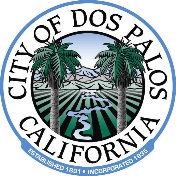 2174 BLOSSOM STREETDOS PALOS, CA 93620(209)392-2174AN AFFIRMATIVE ACTION EQUAL OPPORTUNITY EMPLOYEREMPLOYMENT HISTORYDID YOU GRADUATE FROM HIGH SCHOOL, PASS THE STATE HIGH SCHOOL EQUIVALENCY EXAM, OR DO YOU POSSES A G.E.D. HIGH SCHOOL LEVEL CERTIFICATE?NAME OF HIGH SCHOOL:  _______________________________________________________________  YEAR COMPLETED: ____________LOCATION OF HIGH SCHOOL: _________________________________________________________________________________________COLLEGES AND SCHOOLS ATTENDED/COMPLETED AFTER HIGH SCHOOLIF YOU POSSESS ANY LICENSE OR CERTIFICATE, GIVE THE FOLLOWING INFORMATION:CERTIFICATE:_________________________________________________________________________________________________________TITLE:__________________________________________________   LICENSE NO: __________________________________________________ISSUING STATE: __________________________________________  DATE ISSUED: __________________ DATE EXPIRES: __________________FOREIGN LANGUAGEREAD:_________________________________ SPEAK: __________________________________   WRITE:______________________________DO YOU HAVE ANY HEALTH, MEDICAL, OR PHYSICAL PROBLEMS THAT WOULD INTERFERE WITH YOUR ABILITY TOPERFORM  THE FULL RANGE OF DUTIES OF THE POSITION WHIH YOU ARE APPLYING?			                        YES ___   NO  ___	IF YES, GIVE DETAILS. PASSING CITY ADMINISTERED MEDICAL EXAM MAY BE REQUIRED FOR APPOINTMENTHAVE YOU EVER HAD A JOB CONNECTED ILLNESS OR INJURY?						     YES ___ NO ___HAVE YOU BEEN CONVICTED BY ANY COURT IN THE LAST 7 YEARS?					     YES ___  NO ____IF YES, GIVE DETAILS. CONVICTION IS NOT NECESSARLY DISQUALIFYING, EACH CASE WILL BE EVALUATED.HAVE YOU EVER BEEN DISCHARGED FROM ANY EMPLOYMENT OR EVER FORCED TO RESIGN?			      YES ___ NO ____IF YES, GIVE DETAILS:HAVE YOU EVER BEEN EMPLOYED BY THE CITY OF DOS PALOS?						       YES ___  NO ___IF YES, GIVE DETAILS:HAVE YOU EVER TAKEN AN EXAM GIVEN BY THE CITY OF DOS PALOS?					       YES ___ NO ___IF YES, GIVE DETAILS:ARE YOU RELATED BY BLOOD OR MARRIAGE TO ANY PERSON PRESNTLY EMPLOYED BY THE CITY OF DOS PALOS?	        YES ___ NO ___IF YES, GIVE NAME, RELATIONSHIP, AND DEPARTMENT IN WHICH EMPLOYED.ADDITIONAL REMARKS:____________________________________________________________________________________________________________________________________________________________________________________________________________________________________________________________________________________________________________________________________________________________________________________________________________________________A COMPLETE APPLICATION IS REQUIRED. RESUMES ARE CONSIDERED AS ADDITIONAL INFORMATION.CERTIFICATE OF APPLICANT (READ THIS STATEMENT CAREFULLY BEFORE SIGNING): I HEREBY CERTIFY THAT ALL STATEMENTS MADE ON OR IN CONNECTION WITH THIS APPLICATION, INLUDING THOSE REGARDING ANY TRAINING AND EXPERIENCE ARE TRUE AND COMPLETE TO THE BEST OF MY KNOWLEDGE AND BELIEF, AND I UNDERSTAND AND AGREE THAT ANY MISSTATEMENTS OR OMMISSIONS OF MATERIAL FACT HEREIN WILL CAUSE A FOREFEITURE ON MY PART OF ALL RIGHTS TO EMPLOYMENT BY THE CITY OF DOS PALOS. I AUTHORIZE THE CITY OF DOS PALOS TO CONDUCT A BACKGROUND INVESTIGATION. ____________________________________________		______________________________________________SIGNATURE:						DATE:DEPARTMENT USE:LAST NAME:LAST NAME:FIRST NAME:FIRST NAME:MI:POSITION APPLYING FOR:POSITION APPLYING FOR:POSITION APPLYING FOR:POSITION APPLYING FOR:POSITION APPLYING FOR:ADDRESS:ADDRESS:ADDRESS:ADDRESS:ADDRESS:CITY:                                                                                                         STATE:                                                         ZIP:CITY:                                                                                                         STATE:                                                         ZIP:CITY:                                                                                                         STATE:                                                         ZIP:CITY:                                                                                                         STATE:                                                         ZIP:CITY:                                                                                                         STATE:                                                         ZIP:HOME PHONE:	HOME PHONE:	WORK PHONE: CELL PHONE:CELL PHONE:EMAIL ADDRESS:EMAIL ADDRESS:EMAIL ADDRESS:EMAIL ADDRESS:EMAIL ADDRESS:SOCIAL SECURITY NO:DRIVERS’S LICENSE NO:DRIVERS’S LICENSE NO:EXPIRES:EXPIRES:EMPLOYER:EMPLOYER:EMPLOYER:PHONE NO:ADDRESS:ADDRESS:ADDRESS:ADDRESS:JOB TITLE:JOB TITLE:JOB TITLE:JOB TITLE:DUTIES:DUTIES:DUTIES:DUTIES:FROM:  : (MONTH/DATE/YEAR)TO: (MONTH/DATE/YEAR) 	REASON FOR LEAVING:REASON FOR LEAVING:EMPLOYER:EMPLOYER:EMPLOYER:PHONE NO:ADDRESS:ADDRESS:ADDRESS:ADDRESS:JOB TITLE:JOB TITLE:JOB TITLE:JOB TITLE:DUTIES:DUTIES:DUTIES:DUTIES:FROM:  (MONTH/DATE/YEAR) 	TO: (MONTH/DATE/YEAR) 	REASON FOR LEAVING:REASON FOR LEAVING:EMPLOYER:EMPLOYER:EMPLOYER:PHONE NO:ADDRESS:ADDRESS:ADDRESS:ADDRESS:JOB TITLE:JOB TITLE:JOB TITLE:JOB TITLE:DUTIES:DUTIES:DUTIES:DUTIES:FROM: (MONTH/DATE/YEAR) 	TO: (MONTH/DATE/YEAR) 	REASON FOR LEAVING:REASON FOR LEAVING:NAME OF SCHOOLMAJORDID YOU GRADUATETOTAL UNITSDEGREE RCVDRECEIVED BY:DATE: